Anusha PROFILE SUMMARY:Ability to learn and adapt new technologies required in work environment.Good Knowledge of training, conducted several cultural and educational trainings.WORK EXPERIENCE:Working with India Assistance (A Mapfre Company) as a Team Leader from March 2015 till date.            Work Profile:Managing a team of 20 AgentsTo manage the day to-day planning, operation and problem-solving of a team of agents to meet with the required service level components, standardsParticipate in team initiatives and actively contribute to team successContribute toward process improvementsTraining new joiners and handling the on boarding processConducting Briefings and co-coordinating the team work     2.    Worked with Toppr.com, as a Team Leader from Jan 2014 till Feb 2015.           Work Profile:    Managing a team of  20 AgentsEnsure Sales target is achievedManaging day to day performance of team members.Training new joiners and handling the on boarding processConducting Briefings and co-coordinating the team work     3.    Worked with Eidon India as Assistant Manager from June 2011 till Jan 2014.	Work Profile:    Managing a team of  20 CoordinatorsManaging day to day performance of team members.Conducting Briefings and co-coordinating the team workEnsuring Team Performance.EDUCATIONAL QUALIFICATION:Bachelor Degree in Commerce (Graduate) in March 2010, Tolani College of Commerce from Mumbai University.Higher Secondary Certificate in March 2007, SR CollegeSecondary School Certificate in March 2005, Canossa Convent High School.ADDITIONAL QUALIFICATION:Having complete knowledge of MS-Office, Microsoft Word, Microsoft Excel, Power Point, Tally.PERSONAL:DATE OF BIRTH			:	15 May 1990.MARITAL STATUS		           : 	SingleNATIONALITY 			: 	Indian LANGUAGES KNOWN		: 	English, Hindi, Marathi and TuluHOBBIES & OTHER ACTIVITIES:TravellingSelf LearningDancingTo contact this candidate click this link submit request with CV No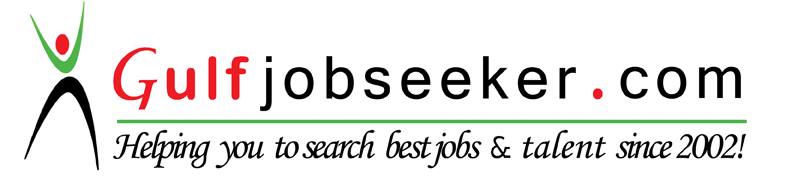 